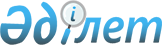 2021-2023 жылдарға арналған Солтүстік Қазақстан облысы Есіл ауданы Явленка ауылдық округінің бюджетін бекіту туралыСолтүстік Қазақстан облысы Есіл ауданы мәслихатының 2021 жылғы 8 қаңтардағы № 58/401 шешімі. Солтүстік Қазақстан облысының Әділет департаментінде 2021 жылғы 14 қаңтарда № 7015 болып тіркелді
      Ескерту. 01.01.2021 бастап қолданысқа енгізіледі- осы шешімнің 8-тармағымен.
      Қазақстан Республикасының 2008 жылғы 4 желтоқсандағы Бюджеттік кодексінің 9-1-бабына, 75-бабы 2-тармағына, Қазақстан Республикасының 2001 жылғы 23 қаңтардағы "Қазақстан Республикасындағы жергілікті мемлекеттік басқару және өзін-өзі басқару туралы" Заңының 6-бабы 2-7-тармағына сәйкес, Солтүстік Қазақстан облысы Есіл ауданының мәслихаты ШЕШІМ ҚАБЫЛДАДЫ:
      1. 2021-2023 жылдарға арналған Солтүстік Қазақстан облысы Есіл ауданы Явленка ауылдық округінің бюджеті сәйкесінше 1, 2, 3 - қосымшаларға сәйкес, соның ішінде 2021 жылға келесі көлемдерде бекітілсін:
      1) кірістер - 361 796 мың теңге:
      салықтық түсімдер - 19 309 мың теңге;
      салықтық емес түсімдер - 0 мың теңге;
      негізгі капиталды сатудан түсетін түсімдер - 0 мың теңге;
      трансферттер түсімі - 342 487 мың теңге;
      2) шығындар - 361 975 мың теңге;
      3) таза бюджеттік кредиттеу - 0 мың теңге:
      бюджеттік кредиттер - 0 мың теңге;
      бюджеттік кредиттерді өтеу - 0 мың теңге;
      4) қаржы активтерімен операциялар бойынша сальдо - 0 мың теңге:
      қаржы активтерін сатып алу - 0 мың теңге;
      мемлекеттің қаржы активтерін сатудан түсетін түсімдер - 0 мың теңге;
      5) бюджет тапшылығы (профициті) - - 179 мың теңге;
      6) бюджет тапшылығын қаржыландыру (профицитін пайдалану) - 179 мың теңге:
      қарыздар түсімі - 0 мың теңге;
      қарыздарды өтеу - 0 мың теңге;
      бюджет қаражатының пайдаланылатын қалдықтары - 179 мың теңге.
      Ескерту. 1-тармақ жаңа редакцияда - Солтүстік Қазақстан облысы Есіл ауданы мәслихатының 21.04.2021 № 6/55 (01.01.2021 бастап қолданысқа енгізіледі); 29.11.2021 № 13/123 (01.01.2021 бастап қолданысқа енгізіледі)  шешімімен.


      1-1. Явленка ауылдық округі бюджетінің шығындарында қаржылық жылдың басына қалыптасқан бюджеттік қаражаттың бос қалдықтары есебінен, 2020 қаржылық жылда республикалық бюджеттен 0,1 мың теңге сомада, облыстық бюджеттен 0,1 мың теңге сомада, аудандық бюджеттен 41,8 мың теңге сомада бөлінген пайдаланылмаған нысаналы трансферттерді қайтару 4 қосымшаға сәйкес қарастырылсын.
      Ескерту. Шешім 1-1-тармақпен толықтырылды - Солтүстік Қазақстан облысы Есіл ауданы мәслихатының 21.04.2021 № 6/55 (01.01.2021 бастап қолданысқа енгізіледі) шешімімен.


      1-3. Явленка ауылдық округі бюджетінде шығындар қаржылық жылдың басына қалыптасқан қаражаттың бос қалдықтары есебінен 137 мың теңге сомада 4 қосымшаға сәйкес қарастырылсын.
      Ескерту. Шешім 1-3-тармақпен толықтырылды - Солтүстік Қазақстан облысы Есіл ауданы мәслихатының 21.04.2021 № 6/55 (01.01.2021 бастап қолданысқа енгізіледі) шешімімен.


      2. 2021 жылға арналған Явленка ауылдық округі бюджетінің кірістері Қазақстан Республикасының 2008 жылғы 4 желтоқсандағы Бюджет кодексінің 52-1-бабына сәйкес құрылатындығы белгіленсін.
      3. 2021 жылға төлем көзінен салық салынбайтын кірістерден жеке табыс салығы бойынша ауылдық округтің салықтарынан түсетін түсімдерінің жалпы сомасын бөлу 100 пайызға белгіленсін.
      4. 2021 жылға аудандық бюджеттен Явленка ауылдық округінің бюджетіне 34 093 мың теңге сомада бюджеттік субвенциялар көлемі қарастырылсын. 
      5. 2021 жылға арналған Явленка ауылдық округінің бюджетінде облыстық бюджеттен бөлінген ағымдағы нысаналы трансферттердің көлемі қарастырылсын, соның ішінде:
      Явленка ауылының көше жарығын ағымдағы жөндеуіне;
      Явленка ауылының ауылішілік жолдарын жөндеуге;
      Явленка ауылының ауылішілік жолдарын орташа жөндеуіне;
      Явленка ауылының ауылішілік жолдарын орташа жөндеуіне ("Ауыл-Ел бесігі" жобасы шеңберінде);
      жергілікті атқарушы органдардың мемлекеттік қызметшілерінің еңбекақы төлемін арттыруға.
      Облыстық бюджеттен аталған нысаналы трансферттерді бөлу "2021-2023 жылдарға арналған Солтүстік Қазақстан облысы Есіл ауданы Явленка ауылдық округінің бюджетін бекіту туралы" Солтүстік Қазақстан облысы Есіл ауданы мәслихатының шешімін іске асыру туралы" Солтүстік Қазақстан облысы Есіл ауданы Явленка ауылдық округі әкімінің шешімімен анықталады.
      Ескерту. 5-тармақ жаңа редакцияда - Солтүстік Қазақстан облысы Есіл ауданы мәслихатының 21.04.2021 № 6/55 (01.01.2021 бастап қолданысқа енгізіледі); 29.11.2021 № 13/123 (01.01.2021 бастап қолданысқа енгізіледі) шешімімен.


      6. 2021 жылға арналған Явленка ауылдық округінің бюджетінде аудандық бюджеттен бөлінген ағымдағы нысаналы трансферттердің көлемі қарастырылсын, соның ішінде:
      жолдарды ағымдағы күтіп ұстауға;
      Явленка ауылын абаттандыруға;
      ауылдық округ ауылдарындағы рұқсат етілмеген қоқыс үйінділерін жоюға;
      Өңірлерді дамытудың 2025 жылға дейінгі мемлекеттік бағдарламасын іске асыру шеңберінде Явленка ауылын абаттандыру мәселелерін шешу үшін іс-шараларды іске асыруға;
      Явленка ауылына 10 бейнебақылау камерасын орнату үшін бір жолғы төлеміне;
      бейнебақылау камералары үшін абоненттік төлемді төлеуге;
      Явленка ауылында жерге орналастыру жобаларын әзірлеуге, шекара белгілеуге, мал жаюға арналған жер телімдеріне;
      қоныс аударушылар үшін салынған үйлерге дуалдар (қоршаулар) дайындауға;
      ауданның жергілікті атқарушы органының резерві есебінен шұғыл іс-шаралар өткізуге;
      сумен жабдықтау жүйесін ағымдағы жөндеуге;
      Явленка ауылының жолдарын жөндеу бойынша материалдар мен жұмыстардың сапасына сараптама қызметін көрсетуге;
      ағымдағы шығындарға.
      Аудандық бюджеттен аталған нысаналы трансферттерді бөлу "2021-2023 жылдарға арналған Солтүстік Қазақстан облысы Есіл ауданы Явленка ауылдық округінің бюджетін бекіту туралы" Солтүстік Қазақстан облысы Есіл ауданы мәслихатының шешімін іске асыру туралы" Солтүстік Қазақстан облысы Есіл ауданы Явленка ауылдық округі әкімінің шешімімен анықталады.
      Ескерту. 6-тармақ жаңа редакцияда - Солтүстік Қазақстан облысы Есіл ауданы мәслихатының 21.04.2021 № 6/55 (01.01.2021 бастап қолданысқа енгізіледі); 29.11.2021 № 13/123 (01.01.2021 бастап қолданысқа енгізіледі)  шешімімен.


      7. Явленка ауылдық округі бойынша 2021-2023 жылдарға арналған шығындар 1, 2, 3 қосымшаларға сәйкес белгіленсін.
      8. Осы шешім 2021 жылдың 1 қаңтарынан бастап қолданысқа енгізіледі.  2021 жылға арналған Солтүстік Қазақстан облысы Есіл ауданы Явленка ауылдық округінің бюджеті
      Ескерту. 1-қосымша жаңа редакцияда - Солтүстік Қазақстан облысы Есіл ауданы мәслихатының 21.04.2021 № 6/55 (01.01.2021 бастап қолданысқа енгізіледі); 29.11.2021 № 13/123 (01.01.2021 бастап қолданысқа енгізіледі)  шешімімен. 2022 жылға арналған Солтүстік Қазақстан облысы Есіл ауданы Явленка ауылдық округінің бюджеті 2023 жылға арналған Солтүстік Қазақстан облысы Есіл ауданы Явленка ауылдық округінің бюджеті
      Солтүстік Қазақстан облысы
      Есіл ауданы мәслихатының
      2021 жылғы 8 қаңтардағы
      № 58/401 шешіміне
      4 - қосымша
      2021 жылдың 1 қаңтарына қалыптасқан бюджеттік қаражаттың бос қалдықтарын бағыттау
      Ескерту. Шешім 4-қосымшамен толықтырылды - Солтүстік Қазақстан облысы Есіл ауданы мәслихатының 21.04.2021 № 6/55 (01.01.2021 бастап қолданысқа енгізіледі) шешімімен.
					© 2012. Қазақстан Республикасы Әділет министрлігінің «Қазақстан Республикасының Заңнама және құқықтық ақпарат институты» ШЖҚ РМК
				
      Солтүстік Қазақстан облысы Есіл ауданының мәслихаты сессиясының төрағасы 

К. Абулгазин

      Солтүстік Қазақстан облысы Есіл ауданы мәслихатыныңхатшысы

А. Бектасова
Солтүстік Қазақстан облысыЕсіл ауданы мәслихатының2021 жылғы 8 қаңтардағы № 58/401шешіміне 1 - қосымша
Санаты
Сыныбы
Кіші 
сыныбы
Атауы
Сомасы 
(мың теңге)
1) Кірістер
361 796
1
Салықтық түсімдер
19 309
01
Табыс салығы
6 000
2
Жеке табыс салығы
6 000
04
Меншікке салынатын салықтар
13 309
1
Мүлікке салынатын салықтар
700
3
Жер салығы
530
4
Көлік құралдарына салынатын салық
12 079
4
Трансферттер түсімі
342 487
02
Мемлекеттік басқарудың жоғары тұрған 
органдарынан түсетін трансферттер
342 487
3
Аудандардың (облыстық маңызы бар қаланың) бюджетінен трансферттер
342 487
Функционалдық топ
Бюджеттік бағдарламалардың әкімшісі
Бағдарлама
Атауы
Сомасы 
(мың теңге)
2) Шығындар
361 975
01
Жалпы сипаттағы мемлекеттік қызметтер
40 200
124
Аудандық маңызы бар қала, ауыл, кент, ауылдық округ әкімінің аппараты
40 200
001
Аудандық маңызы бар қала, ауыл, кент, 
ауылдық округ әкімінің қызметін 
қамтамасыз ету жөніндегі қызметтер
40 200
07
Тұрғын үй - коммуналдық шаруашылық
42 961
124
Аудандық маңызы бар қала, ауыл, кент, ауылдық округ әкімінің аппараты
42 961
008
Елді мекендерде көшелерді жарықтандыру
19 447
009
Елді мекендердің санитариясын қамтамасыз ету
5 241
010
Тексіздерді жерлеу мен жерленген 
орындарын күтіп ұстау
1 302
011
Елді мекендерді абаттандыру және көгалдандыру 
11 182
014
Елді мекендерде сумен жабдықтау жүйесін ұйымдастыру
5 789
12
Көлік және коммуникация
107 554
124
Аудандық маңызы бар қала, ауыл, 
кент, ауылдық округ әкімінің аппараты
107 554
013
Аудандық маңыздағы қалаларда, ауылдарда, кентттерде, ауылдық округтерде автомобиль жолдарының жұмыс істеуін қамтамасыз ету
6 964
045
Аудандық маңызы бар қалаларда, ауылдарда, кенттерде, ауылдық округтерде автомобиль жолдарын күрделі және орташа жөндеу
100 590
13
Басқалар
171 081
124
Аудандық маңызы бар қала, ауыл, 
кент, ауылдық округ әкімінің аппараты
171 081
040
Өңірлерді дамытудың 2025 жылға дейінгі мемлекеттік бағдарламасы шеңберінде өңірлерді экономикалық дамытуға жәрдемдесу бойынша іс-шараларды іске асыруда елді-мекендерді абаттандыру мәселелерін шешу үшін іс-шараларды іске асыру
29 935
057
"Ауыл-Ел бесігі" жобасы шеңберінде ауылдық елді мекендердегі әлеуметтік және инженерлік инфрақұрылым бойынша іс-шараларды іске асыру
141 146
15
Трансферттер
179
124
Аудандық маңызы бар қала, ауыл, кент, ауылдық округ әкімінің аппараты
179
048
Пайдаланылмаған (толық пайдаланылмаған) нысаналы трансферттерді қайтару
42
051
Заңнаманың өзгеруіне байланысты жоғары тұрған бюджеттің шығындарын өтеуге төмен тұрған бюджеттен берілетін ағымдағы нысаналы трансферттер
137
3) Таза бюджеттік кредиттеу
0
Бюджеттік кредиттер
0
Бюджеттік кредиттерді өтеу
0
4) Қаржы активтермен операциялар
бойынша сальдо
0
Қаржылық активтерді сатып алу
0
Мемлекеттің қаржы активтерін сатудан түсетін түсімдер
0
5) Бюджет тапшылығы (профициті)
- 179
6) Бюджет тапшылығын қаржыландыру (профицитін пайдалану)
179
Санаты
Сыныбы
Кіші сыныбы
Атауы
Сомасы 
(мың теңге)
7
Қарыздар түсімдері
0
01
Мемлекеттік ішкі қарыздар
0
2
Қарыз шарттары
0
16
Қарыздарды өтеу
0
Санаты
Сыныбы
Кіші сыныбы
Атауы
Сомасы 
(мың теңге)
8
Бюджет қаражатының пайдаланылатын қалдықтары
179
01
Бюджет қаражаты қалдықтары
179
1
Бюджет қаражатының бос қалдықтары
179Солтүстік Қазақстан облысыЕсіл ауданы мәслихатының2021 жылғы 8 қаңтардағы№ 58/401 шешіміне2 – қосымша
Санаты
Сыныбы
Кіші сыныбы
Атауы
Сомасы 
(мың теңге) 2022 жыл 
1) Кірістер
83 223
1
Салықтық түсімдер
19 378
01
Табыс салығы
6 000
2
Жеке табыс салығы
6 000
04
Меншiкке салынатын салықтар
13 378
1
Мүлiкке салынатын салықтар
278
3
Жер салығы
950
4
Көлiк құралдарына салынатын салық
12 150
4
Трансферттердің түсімдері
63 845
02
Мемлекеттік басқарудың жоғары тұрған органдарынан түсетін трансферттер
63 845
3
Аудандардың (облыстық маңызы бар қаланың) бюджетінен трансферттер
63 845
Функционалдық топ
Бюджеттік бағдарламалардың әкімшісі
Бағдарлама
Атауы
Сомасы 
(мың теңге) 2022 жыл 
2) Шығындар
83 223
01
Жалпы сипаттағы мемлекеттік қызметтер
34 399
124
Аудандық маңызы бар қала, ауыл, кент, ауылдық округ әкімінің аппараты
34 399
001
Аудандық маңызы бар қала, ауыл, кент, ауылдық округ әкімінің қызметін қамтамасыз ету жөніндегі қызметтер
34 399
07
Тұрғын үй-коммуналдық шаруашылық
25 353
124
Аудандық маңызы бар қала, ауыл, кент, ауылдық округ әкімінің аппараты
25 353
008
Елді мекендердегі көшелерді жарықтандыру
8 721
009
Елді мекендердің санитариясын қамтамасыз ету
2 146
010
Жерлеу орындарын ұстау және туыстары жоқ адамдарды жерлеу
1 367
011
Елді мекендерді абаттандыру мен көгалдандыру
13 119
12
Көлік және коммуникация
8 471
124
Аудандық маңызы бар қала, ауыл, кент, ауылдық округ әкімінің аппараты
8 471
013
Аудандық маңызы бар қалаларда, ауылдарда, кенттерде, ауылдық округтерде автомобиль жолдарының жұмыс істеуін қамтамасыз ету
8 471
13
Басқалар
15 000
124
Аудандық маңызы бар қала, ауыл, кент, ауылдық округ әкімінің аппараты
15 000
040
Өңірлерді дамытудың 2025 жылға дейінгі мемлекеттік бағдарламасы шеңберінде өңірлерді экономикалық дамытуға жәрдемдесу бойынша шараларды іске асыруға ауылдық елді мекендерді жайластыруды шешуге арналған іс-шараларды іске асыру
15 000
3) Таза бюджеттік кредиттеу
0
Бюджеттік кредиттер
0
Бюджеттік кредиттерді өтеу
0
4) Қаржы активтермен операциялар бойынша сальдо 
0
Қаржылық активтерді сатып алу
0
Мемлекеттің қаржы активтерін сатудан түсетін түсімдер
0
5) Бюджет тапшылығы (профициті) 
0
6) Тапшылық орнын қаржыландыру (бюджет профицитін пайдалану)
0
7
Қарыздар түсімдері
0
16
Қарыздарды өтеу
0
Санаты
Сыныбы
Кіші сыныбы
Атауы
Сомасы 
(мың теңге) 2022 жыл 
8
Бюджет қаражатының пайдаланатын қалдықтары 
0
01
Бюджет қаражаты қалдықтары 
0
1
Бюджет қаражатының бос қалдықтары
0Солтүстік Қазақстан облысыЕсіл ауданы мәслихатының2021 жылғы 8 қаңтардағы№ 58/401 шешіміне3 - қосымша
Санаты
Сыныбы
Кіші сыныбы
Атауы
Сомасы 
(мың теңге) 2023 жыл 
1) Кірістер
86 724
1
Салықтық түсімдер
21 188
01
Табыс салығы
7 500
2
Жеке табыс салығы
7 500
04
Меншiкке салынатын салықтар
13 688
1
Мүлiкке салынатын салықтар
278
3
Жер салығы
950
4
Көлiк құралдарына салынатын салық
12 460
4
Трансферттердің түсімдері
65 536
02
Мемлекеттік басқарудың жоғары тұрған органдарынан түсетін трансферттер
65 536
3
Аудандардың (облыстық маңызы бар қаланың) бюджетінен трансферттер
65 536
Функционалдық топ
Бюджеттік бағдарламалардың әкімшісі
Бағдарлама
Атауы
Сомасы 
(мың теңге) 2023 жыл 
2) Шығындар
86 724
01
Жалпы сипаттағы мемлекеттік қызметтер
34 709
124
Аудандық маңызы бар қала, ауыл, кент, ауылдық округ әкімінің аппараты
34 709
001
Аудандық маңызы бар қала, ауыл, кент, ауылдық округ әкімінің қызметін қамтамасыз ету жөніндегі қызметтер
34 709
07
Тұрғын үй-коммуналдық шаруашылық
26 620
124
Аудандық маңызы бар қала, ауыл, кент, ауылдық округ әкімінің аппараты
26 620
008
Елді мекендердегі көшелерді жарықтандыру
9 157
009
Елді мекендердің санитариясын қамтамасыз ету
2 253
010
Жерлеу орындарын ұстау және туыстары жоқ адамдарды жерлеу
1 435
011
Елді мекендерді абаттандыру мен көгалдандыру
13 775
12
Көлік және коммуникация
8 895
124
Аудандық маңызы бар қала, ауыл, кент, ауылдық округ әкімінің аппараты
8 895
013
Аудандық маңызы бар қалаларда, ауылдарда, кенттерде, ауылдық округтерде автомобиль жолдарының жұмыс істеуін қамтамасыз ету
8 895
13
Басқалар
16 500
124
Аудандық маңызы бар қала, ауыл, кент, ауылдық округ әкімінің аппараты
16 500
040
Өңірлерді дамытудың 2025 жылға дейінгі мемлекеттік бағдарламасы шеңберінде өңірлерді экономикалық дамытуға жәрдемдесу бойынша шараларды іске асыруға ауылдық елді мекендерді жайластыруды шешуге арналған іс-шараларды іске асыру
16 500
3) Таза бюджеттік кредиттеу
0
Бюджеттік кредиттер
0
Бюджеттік кредиттерді өтеу
0
4) Қаржы активтермен операциялар бойынша сальдо 
0
Қаржылық активтерді сатып алу
0
Мемлекеттің қаржы активтерін сатудан түсетін түсімдер
0
5) Бюджет тапшылығы (профициті) 
0
6) Тапшылық орнын қаржыландыру (бюджет профицитін пайдалану)
0
7
Қарыздар түсімдері
0
16
Қарыздарды өтеу
0
Санаты
Сыныбы
Кіші сыныбы
Атауы
Сомасы 
(мың теңге) 2023 жыл 
8
Бюджет қаражатының пайдаланатын қалдықтары 
0
01
Бюджет қаражаты қалдықтары 
0
1
Бюджет қаражатының бос қалдықтары
0
Функционалдық топ
Бюджеттік бағдарламалардың әкімшісі
Бағдарлама
Атауы
Сомасы 
(мың теңге) 
15
Трансферттер
179
124
Аудандық маңызы бар қала, ауыл, кент, ауылдық округ әкімінің аппараты
179
048
Пайдаланылмаған (толық пайдаланылмаған) нысаналы трансферттерді қайтару
42
051
Заңнаманы өзгертуге байланысты жоғары тұрған бюджеттің шығындарын өтеуге төменгі тұрған бюджеттен ағымдағы нысаналы трансферттер
137
Барлығы:
179